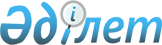 О внесении изменений и дополнений в постановление Правления Национального Банка Республики Казахстан от 28 октября 2001 года N 418 "Об утверждении Инструкции о формах промежуточного ликвидационного баланса, иных отчетов, ликвидационного баланса ликвидируемых страховых (перестраховочных) организаций в Республике Казахстан, сроках и порядке их представления ликвидационными комиссиями"
					
			Утративший силу
			
			
		
					Постановление Правления Агентства Республики Казахстан по регулированию и надзору финансового рынка и финансовых организаций от 24 декабря 2007 года N 270. Зарегистрировано в Министерстве юстиции Республики Казахстан 29 января 2008 года N 5119. Утратило силу постановлением Правления Национального Банка Республики Казахстан от 24 декабря 2012 года № 376

      Сноска. Утратило силу постановлением Правления Национального Банка РК от 24.12.2012 № 376 (вводится в действие по истечении десяти календарных дней после дня его первого официального опубликования).      В целях совершенствования нормативных правовых актов, регулирующих деятельность ликвидационных комиссий ликвидируемых страховых (перестраховочных) организаций в Республике Казахстан, Правление Агентства Республики Казахстан по регулированию и надзору финансового рынка и финансовых организаций (далее - Агентство)  ПОСТАНОВЛЯЕТ : 

 

      1. Внести в  постановление Правления Национального Банка Республики Казахстан от 28 октября 2001 года N 418 "Об утверждении Инструкции о формах промежуточного ликвидационного баланса, иных отчетов, ликвидационного баланса ликвидируемых страховых (перестраховочных) организаций в Республике Казахстан, сроках и порядке их представления ликвидационными комиссиями" (зарегистрированное в Реестре государственной регистрации нормативных правовых актов под N 1727), с изменениями и дополнениями, внесенными   постановлением Правления Агентства от 16 февраля 2004 года N 39 "О внесении изменений и дополнений в постановление Правления Национального Банка Республики Казахстан от 28 октября 2001 года N 418 "Об утверждении Инструкции о формах промежуточного ликвидационного баланса, иных отчетов, ликвидационного баланса ликвидируемых страховых (перестраховочных) организаций в Республике Казахстан, сроках и порядке их представления ликвидационными комиссиями", зарегистрированное в Министерстве юстиции Республики Казахстан под N 1727" (зарегистрированное в Реестре государственной регистрации нормативных правовых актов под N 2756), постановлением Правления Агентства от 16 июля 2007 года N 205 "О внесении изменений и дополнений в постановление Правления Национального Банка Республики Казахстан от 28 октября 2001 года N 418 "Об утверждении  инструкции о формах промежуточного ликвидационного баланса, иных отчетов, ликвидационного баланса ликвидируемых страховых (перестраховочных) организаций в Республике Казахстан, сроках и порядке их представления ликвидационными комиссиями" (зарегистрированное в Реестре государственной регистрации нормативных правовых актов под N 4865) следующие изменения и дополнения: 

      в  Инструкции о формах промежуточного ликвидационного баланса, иных отчетов, ликвидационного баланса ликвидируемых страховых (перестраховочных) организаций в Республике Казахстан, сроках и порядке их представления ликвидационными комиссиями, утвержденной указанным постановлением: 

      в абзаце первом пункта 8-1 слово "протокольного" исключить; 

      пункт 10 изложить в следующей редакции: 

      "10. К ежемесячному отчету прилагается пояснительная записка о состоянии ликвидационного процесса в страховой (перестраховочной) организации, содержащая следующую информацию: 

      1) изменения по активам и обязательствам страховой (перестраховочной) организации за отчетный период с указанием причин изменения; 

      2) характеристику претензионно-исковой работы; 

      3) работу ликвидационной комиссии с имуществом страховой (перестраховочной) организации; 

      4) характеристику работы ликвидационной комиссии с кредиторами и по текущей задолженности страховой (перестраховочной) организации; 

      5) расходы на ликвидационное производство и численность привлеченных работников; 

      6) основные препятствия, проблемы и перспективы завершения ликвидационного производства страховой (перестраховочной) организации."; 

      пункты 15 и 20 дополнить словами ", содержащая информацию, предусмотренную пунктом 10 настоящей Инструкции"; 

      дополнить пунктом 24-1 следующего содержания: 

      "24-1. Ликвидационная комиссия после представления отчета о ликвидации в суд, ежемесячно представляет в уполномоченный орган информацию о ходе его рассмотрения в суде."; 

      в подпункте 3) пункта 25 слова "письменных уведомлениях кредиторов о ликвидации страховой (перестраховочной) организации," исключить; 

      дополнить пунктом 28-1 следующего содержания: 

      "28-1. К ликвидационному балансу ликвидируемой страховой (перестраховочной) организации прилагаются: 

      1) отчет о состоянии активов к ликвидационному балансу по форме в соответствии с Приложением 28-1 к настоящей Инструкции (для страховой (перестраховочной) организации); 

      2) отчет о состоянии обязательств к ликвидационному балансу по форме в соответствии с Приложением 28-2 к настоящей Инструкции (для страховой организации); 

      3) отчет о состоянии обязательств к ликвидационному балансу по форме в соответствии с Приложением 28-3 к настоящей Инструкции (для перестраховочной организации)."; 

      в Приложении 3: 

      графу 5 изложить в следующей редакции: "                                                     "; 

      графы 6, 7, 8 исключить;      

      в Приложении 4: 

      графу 3 изложить в следующей редакции: "                                                     "; 

      графу 5 изложить в следующей редакции: "                                                     "; 

      графу 8 изложить в следующей редакции: "                                                     "; 

      графу 3 Приложения 5 изложить в следующей редакции: "                                                     "; 

      в Приложении 9: 

      графу 4 исключить; 

      графу 5 изложить в следующей редакции: "                                                     ";       графу 7 изложить в следующей редакции: "                                                     ";       графу 10 изложить в следующей редакции: "                                                     ";       графу 12 изложить в следующей редакции: "                                                     "; 

      в Приложении 10: 

      графу 5 изложить в следующей редакции: "                                                     ";       дополнить примечанием следующего содержания: 

      "Примечание: заполняется в разрезе филиалов ликвидируемой 

страховой организации."; 

      Приложение 11 дополнить примечанием следующего содержания: 

      "Примечание: заполняется в разрезе филиалов ликвидируемой 

перестраховочной организации."; 

      в Приложении 13-3: 

      графу 4 изложить в следующей редакции: "                                                     ";       графу 7 изложить в следующей редакции: "                                                     ";       графу 10 изложить в следующей редакции: "                                                     ";       в Приложении 15: 

      в наименовании графы 3 слово "(внебалансового)" исключить; 

      графу 2 строки, порядковый номер 1.2, Приложений 16, 17 изложить в следующей редакции: 

      "По оплате труда с лицами, работающими по трудовому договору, и по выплате вознаграждений по авторским договорам"; 

      дополнить Приложениями 28-1, 28-2, 28-3 согласно Приложению к настоящему постановлению. 

 

      2. Настоящее постановление вводится в действие по истечении четырнадцати дней со дня его государственной регистрации в Министерстве юстиции Республики Казахстан. 

 

      3. Департаменту ликвидации финансовых организаций (Жумабаева З.С.): 

      1) совместно с Юридическим департаментом (Сарсенова Н.В.) принять меры к государственной регистрации в Министерстве юстиции Республики Казахстан настоящего постановления; 

      2) в десятидневный срок со дня государственной регистрации в Министерстве юстиции Республики Казахстан настоящего постановления довести его до сведения заинтересованных подразделений Агентства, Объединения юридических лиц "Ассоциация финансистов Казахстана" и ликвидационных комиссий страховых (перестраховочных) организаций. 

 

      4. Службе Председателя Агентства принять меры к публикации настоящего постановления в средствах массовой информации Республики Казахстан. 

 

      5. Контроль за исполнением настоящего постановления возложить на заместителя Председателя Агентства Байсынова М.Б.        Председатель 

                                                 Приложение                     

к постановлению Правления      

Агентства Республики Казахстан 

по регулированию и надзору     

финансового рынка и финансовых 

организаций                    

от 24 декабря 2007 года N 270  "Приложение 28-1               

к Инструкции о формах          

промежуточного ликвидационного 

баланса, иных отчетов,         

ликвидационного баланса        

ликвидируемых страховых        

(перестраховочных) организаций 

в Республике Казахстан, сроках 

и порядке их представления     

ликвидационными комиссиями                                          Отчет 

                  о состоянии активов к ликвидационному балансу 

             (наименование страховой (перестраховочной) организации) 

                        на "___" _______________ 20___ года 

                                 (отчетная дата)                                                    в тысячах тенге   Председатель 

ликвидационной комиссии ________________________________ _________ 

                  (фамилия, имя, при наличии - отчество) (подпись) 

Главный бухгалтер _____________________________________ __________ 

                  фамилия, имя, при наличии - отчество) (подпись) 

Исполнитель ______________________________________ _________ 

телефон     (фамилия, имя, при наличии - отчество) (подпись) Приложение 28-2                

к Инструкции о формах          

промежуточного ликвидационного 

баланса, иных отчетов,         

ликвидационного баланса        

ликвидируемых страховых        

(перестраховочных) организаций 

в Республике Казахстан, сроках 

и порядке их представления     

ликвидационными комиссиями                                          Отчет 

               о состоянии обязательств к ликвидационному балансу 

                     (наименование страховой организации) 

                     на "___" _______________ 20___ года 

                              (отчетная дата)                                                        в тысячах тенге    Председатель 

ликвидационной комиссии ________________________________ _________ 

                  (фамилия, имя, при наличии - отчество) (подпись) 

Главный бухгалтер _____________________________________ __________ 

                  фамилия, имя, при наличии - отчество) (подпись) 

Исполнитель ______________________________________ _________ 

телефон     (фамилия, имя, при наличии - отчество) (подпись) Приложение 28-3                

к Инструкции о формах          

промежуточного ликвидационного 

баланса, иных отчетов,         

ликвидационного баланса        

ликвидируемых страховых        

(перестраховочных) организаций 

в Республике Казахстан, сроках 

и порядке их представления     

ликвидационными комиссиями                                          Отчет 

               о состоянии обязательств к ликвидационному балансу 

                 (наименование перестраховочной организации) 

                     на "___" _______________ 20___ года 

                              (отчетная дата)                                                  в тысячах тенге    Председатель 

ликвидационной комиссии ________________________________ _________ 

                  (фамилия, имя, при наличии - отчество) (подпись) 

Главный бухгалтер _____________________________________ __________ 

                  фамилия, имя, при наличии - отчество) (подпись) 

Исполнитель ______________________________________ _________ 

телефон     (фамилия, имя, при наличии - отчество) (подпись)". 
					© 2012. РГП на ПХВ «Институт законодательства и правовой информации Республики Казахстан» Министерства юстиции Республики Казахстан
				Сумма кредиторской задолженности 

на начало ликвидационного процесса Сумма кредиторской задолженности 

на начало ликвидационного процесса Сумма кредиторской задолженности 

на начало ликвидационного процесса Сумма кредиторской задолженности 

на начало ликвидационного процесса Сумма кредиторской задолженности 

на начало ликвидационного процесса в нацио- 

нальной 

валюте в иностранной валюте в иностранной валюте в иностранной валюте в иностранной валюте в нацио- 

нальной 

валюте в 

долла- 

рах США в 

евро в 

россий- 

ских 

рублях в иной 

иностранной 

валюте 5 5 5 5 5 Сумма заявленного кредитором требования Сумма заявленного кредитором требования Сумма заявленного кредитором требования Сумма заявленного кредитором требования Сумма заявленного кредитором требования в нацио- 

нальной 

валюте в иностранной валюте в иностранной валюте в иностранной валюте в иностранной валюте в нацио- 

нальной 

валюте в 

долла- 

рах США в 

евро в 

россий- 

ских 

рублях в иной 

иностранной 

валюте 3 3 3 3 3 Сумма Сумма Сумма Сумма Сумма в нацио- 

нальной 

валюте в иностранной валюте в иностранной валюте в иностранной валюте в иностранной валюте в нацио- 

нальной 

валюте в 

долла- 

рах США в 

евро в 

россий- 

ских 

рублях в иной 

иностранной 

валюте 5 5 5 5 5 Сумма Сумма Сумма Сумма Сумма в нацио- 

нальной 

валюте в иностранной валюте в иностранной валюте в иностранной валюте в иностранной валюте в нацио- 

нальной 

валюте в 

долла- 

рах США в 

евро в 

россий- 

ских 

рублях в иной 

иностранной 

валюте 8 8 8 8 8 Сумма Сумма Сумма Сумма Сумма в нацио- 

нальной 

валюте в иностранной валюте в иностранной валюте в иностранной валюте в иностранной валюте в нацио- 

нальной 

валюте в 

долла- 

рах США в 

евро в 

россий- 

ских 

рублях в иной 

иностранной 

валюте 3 3 3 3 3 Сумма заявленного кредитором требования Сумма заявленного кредитором требования Сумма заявленного кредитором требования Сумма заявленного кредитором требования Сумма заявленного кредитором требования в нацио- 

нальной 

валюте в иностранной валюте в иностранной валюте в иностранной валюте в иностранной валюте в нацио- 

нальной 

валюте в 

долла- 

рах США в 

евро в 

россий- 

ских 

рублях в иной 

иностранной 

валюте 5 5 5 5 5 Сумма Сумма Сумма Сумма Сумма в нацио- 

нальной 

валюте в иностранной валюте в иностранной валюте в иностранной валюте в иностранной валюте в нацио- 

нальной 

валюте в 

долла- 

рах США в 

евро в 

россий- 

ских 

рублях в иной 

иностранной 

валюте 7 7 7 7 7 Сумма Сумма Сумма Сумма Сумма в нацио- 

нальной 

валюте в иностранной валюте в иностранной валюте в иностранной валюте в иностранной валюте в нацио- 

нальной 

валюте в 

долла- 

рах США в 

евро в 

россий- 

ских 

рублях в иной 

иностранной 

валюте 10 10 10 10 10 Сумма Сумма Сумма Сумма Сумма в нацио- 

нальной 

валюте в иностранной валюте в иностранной валюте в иностранной валюте в иностранной валюте в нацио- 

нальной 

валюте в 

долла- 

рах США в 

евро в 

россий- 

ских 

рублях в иной 

иностранной 

валюте 12 12 12 12 12 в иностранной валюте в иностранной валюте в иностранной валюте в иностранной валюте в долла- 

рах США в 

евро в 

россий- 

ских 

рублях в иной 

иностранной 

валюте 5 5 5 5 в иностранной валюте в иностранной валюте в иностранной валюте в иностранной валюте в долла- 

рах США в 

евро в 

россий- 

ских 

рублях в иной 

иностранной 

валюте 4 4 4 4 в иностранной валюте в иностранной валюте в иностранной валюте в иностранной валюте в долла- 

рах США в 

евро в 

россий- 

ских 

рублях в иной 

иностранной 

валюте 7 7 7 7 в иностранной валюте в иностранной валюте в иностранной валюте в иностранной валюте в долла- 

рах США в 

евро в 

россий- 

ских 

рублях в иной 

иностранной 

валюте 10 10 10 10 N Показатели Номер 

балан- 

сового 

счета На начало 

ликвида- 

ционного 

процесса На дату 

состав- 

ления 

ликвида- 

ционного 

баланса Изменения 

по срав- 

нению с 

данными 

на начало 

ликвида- 

ционого 

процесса 1 2 3 4 5 6 1 Деньги и 

денежные 

эквиваленты 2 Вклады 

размещенные 3 Ценные бумаги, 

в том числе: 3.1 ценные бумаги, 

предназначенные 

для торговли 3.2 ценные бумаги, 

имеющиеся в 

наличии для 

продажи 3.3 ценные бумаги, 

удерживаемые 

до погашения 4 Операция 

"обратное РЕПО" 5 Аффинированные 

драгоценные 

металлы 6 Производные 

финансовые 

инструменты 7 Активы пере- 

страхования: 7.1 активы пере- 

страхования по 

незаработанным 

премиям 7.2 активы пере- 

страхования по 

произошедшим, 

но незаявленным 

убыткам 7.3 активы пере- 

страхования по 

непроизошедшим 

убыткам по 

договорам 

страхования 

(перестрахо- 

вания) жизни 7.4 активы пере- 

страхования по 

непроизошедшим 

убыткам по 

договорам 

аннуитета 7.5 активы пере- 

страхования по 

заявленным, но 

неурегулиро- 

ванным убыткам 7.6 активы пере- 

страхования по 

дополнительным 

резервам 8 Расходы будущих 

периодов 9 Налоговое 

требование 10 Отсроченное 

налоговое 

требование 11 Прочие активы 12 Инвестиции в 

капитал других 

юридических лиц 13 Основные 

средства, 

в том числе: 13.1 строящиеся 

(устанавливае- 

мые) основные 

средства 13.2 земля, здания 

и сооружения 13.3 компьютерное 

оборудование 13.4 транспортные 

средства 13.5 прочие основные 

средства 14 Инвестиционное 

имущество 15 Долгосрочные 

активы, пред- 

назначенные для 

продажи 16 Нематериальные 

активы Итого активов Итого активов Резервы (провизии) Резервы (провизии) Счет отрицательной 

корректировки Счет отрицательной 

корректировки Начисленная 

амортизация Начисленная 

амортизация N Показатели Сим- 

волы На начало 

ликвида- 

ционного 

процесса На дату 

составления 

ликвидаци- 

онного 

баланса Изменения 

по сравнению 

с данными 

на начало 

ликвида- 

ционного 

процесса N Показатели Сим- 

волы На начало 

ликвида- 

ционного 

процесса На дату 

составления 

ликвидаци- 

онного 

баланса Изменения 

по сравнению 

с данными 

на начало 

ликвида- 

ционного 

процесса 1 2 3 4 5 6 1 Обязательства 

в том числе: 100 1.1. перед гражданами за 

причинение вреда 

жизни или здоровью, 

путем капитализации 

соответствующих 

повременных платежей 

по основаниям, 

не связанным с 

ответственностью по 

договорам 

страхования 101 1.2 по оплате труда с 

лицами, работающими 

по трудовому 

договору, 

и по выплате 

вознаграждений 

по авторским 

договорам 102 1.3 перед кредиторами по 

заключенным догово- 

рам страхования, 

связанным с 

личностью 

застрахованного 103 1.4 перед кредиторами- 

физическими лицами 

по договорам 

имущественного 

страхования и другим 

видам страхования, 

не связанным 

с личностью 

застрахованного 104 1.5 перед кредиторами 

по заключенным 

договорам 

страхования иным, 

чем указано 

в строках 1.3, 1.4 105 1.6 перед кредиторами 

по обязательствам, 

обеспеченным залогом 

имущества ликвиди- 

руемой страховой 

организации в 

пределах суммы 

обеспечения 106 1.7 по налогам, сборам и 

другим обязательным 

платежам в бюджет, 

а также по возврату 

кредитов, выданных 

из республиканского 

бюджета 107 1.8 перед другими 

кредиторами в 

соответствии с 

законодательными 

актами Республики 

Казахстан 108 1.9 текущая 

задолженность 

ликвидационного 

производства, 

в том числе: 109 1.9.1 перед работниками 

ликвидационной 

комиссии по оплате 

труда 109.1 1.9.2 задолженность ликви- 

дационной комиссии 

перед бюджетом и 

внебюджетными 

фондами 109.2 1.9.3 прочая текущая 

задолженность 

ликвидационного 

производства 

(аренда, комму- 

нальные услуги, 

государственная 

пошлина и другое) 109.3 2. Страховые выплаты 

кредиторам по насту- 

пившим страховым 

случаям 200 N Показатели Сим- 

волы На начало 

ликвида- 

ционного 

процесса На дату 

состав- 

ления 

ликвида- 

ционного 

баланса Изменения 

по сравнению 

с данными 

на начало 

ликвида- 

ционного 

процесса N Показатели Сим- 

волы На начало 

ликвида- 

ционного 

процесса На дату 

состав- 

ления 

ликвида- 

ционного 

баланса Изменения 

по сравнению 

с данными 

на начало 

ликвида- 

ционного 

процесса 1 2 3 4 5 6 1 Обязательства 

в том числе: 100 1.1. перед гражданами 

за причинение 

вреда жизни или 

здоровью, путем 

капитализации 

соответствующих 

повременных 

платежей по 

основаниям, не 

связанным с 

ответственностью 

по договорам 

перестрахования 101 1.2 по оплате труда 

с лицами, работаю- 

щими по трудовому 

договору, и по 

выплате вознаг- 

раждений по ав- 

торским договорам 102 1.3 перед цедентами, 

возникающие из 

договоров по 

отрасли "страхо- 

вание жизни" 103 1.4 перед цедентами, 

возникающие из 

договоров по 

отрасли "общее 

страхование" 104 1.5 перед 

кредиторами по 

обязательствам, 

обеспеченным 

залогом 

имущества 

ликвидируемой 

перестраховочной 

организации 

в пределах суммы 

обеспечения 105 1.6 по налогам, сборам 

и другим обяза- 

тельным платежам в 

бюджет, а также 

по возврату 

кредитов, выданных 

из республиканско- 

го бюджета 106 1.7 перед другими 

кредиторами 

в соответствии с 

законодательными 

актами Республики 

Казахстан 107 1.8 текущая 

задолженность 

ликвидационного 

производства, 

в том числе: 108 1.8.1 перед 

работниками 

ликвидационной 

комиссии по 

оплате труда 108.1 1.8.2 задолженность 

ликвидационной 

комиссии перед 

бюджетом и 

внебюджетными 

фондами 108.2 1.8.3 прочая текущая 

задолженность 

ликвидационного 

производства 

(аренда, комму- 

нальные услуги, 

государственная 

пошлина и другое) 108.3 2. Страховые выплаты 

кредиторам по 

наступившим 

страховым случаям 200 